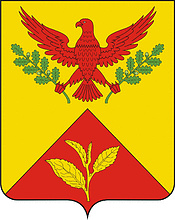 ПОСТАНОВЛЕНИЕадминистрации Шаумянского сельского поселенияТуапсинского районаот 17.11.2017                                                          № 125с. ШаумянОб утверждении Порядка сноса надмогильных сооружений(надгробий) и оград, установленных за пределами мест захоронения на кладбищах Шаумянского сельского поселения Туапсинского районаВ соответствии со статьёй 18.2 Закона Краснодарского края от 4 февраля 2004 года  № 666-КЗ "О погребении и похоронном деле в Краснодарском крае", Федерального закона от 6 октября 2003 года  № 131-ФЗ  «Об общих принципах организации местного самоуправления в Российской Федерации», Уставом Шаумянского сельского поселения Туапсинского района,  в целях  упорядочения похоронного дела на территории Шаумянского сельского поселения, п о с т а н о в л я ю:1. Утвердить Порядок сноса надмогильных сооружений (надгробий) и оград, установленных за пределами мест захоронения на кладбищах Шаумянского сельского поселения Туапсинского района.	2. Контроль за выполнением настоящего постановления оставляю за собой.	3. Настоящее постановление вступает в силу после его обнародования в установленном законом порядке.Исполняющий обязанности главыШаумянского сельского поселения Туапсинского района                                                                    М.В.Мирджанов                                                                       УТВЕРЖДЕН                                                                  постановлением администрации                                                                  Шаумянского сельского поселения                                                                         Туапсинского района                                                                      от 17.11.2017  № 125Порядок сноса надмогильных сооружений (надгробий) и оград, установленных за пределами мест захоронения на кладбищах
Шаумянского сельского поселения Туапсинского районаУстановка надмогильных сооружений (надгробий) и оград на кладбищах допускается только в границах предоставленных мест захоронения на кладбищах Шаумянского сельского поселения Туапсинского района. 
          2. Устанавливаемые надмогильные сооружения (надгробия) и ограды не должны иметь частей, выступающих за границы мест захоронения или нависать над соседними захоронениями.  3. Надмогильные сооружения (надгробия) и ограды, установленные за пределами мест захоронения, подлежат сносу как самовольно установленные.
          4. Самовольно установленное надмогильное сооружение (надгробие), ограда, подлежит демонтажу осуществившим его лицом.
          5. Надмогильные сооружения, установленные за пределами мест захоронения, подлежат сносу с обязательным предупреждением лица, на которое зарегистрировано место захоронение. 
         6. Снос надмогильных сооружений, установленных за пределами мест захоронения,происходит в следующем порядке:1) граждане, установившие превышающие утверждённые размеры надмогильные сооружения, предупреждаются посредством письменного уведомления в адрес лица, на которое зарегистрировано захоронение, и выставлением на могильном холме трафарета с предупреждением о необходимости привести надмогильное сооружение в соответствие с требованиями в течение 60 дней и обратиться в уполномоченный орган по вопросам похоронного дела - администрацию  Шаумянского сельского поселения Туапсинского района. После чего администрацией Шаумянского сельского поселения Туапсинского района принимается решение о регистрации надмогильного сооружения или ограды или их сносе.
       2) в случае, если в установленный срок демонтаж сооружения, ограды не будет произведён, администрация Шаумянского сельского поселения Туапсинского района имеет право снести самовольно установленное сооружение, ограду с последующим взысканием с лица, установившего самовольное сооружение, ограду затрат на его демонтаж.Ведущий специалист администрацииШаумянского сельского поселения
Туапсинского района                                                                      З.П.Петрова